GULBENES NOVADA DOMES LĒMUMSGulbenēPar grozījumiem 2023.gada 30.marta Gulbenes novada domes lēmumā Nr. GND/2023/287 “Par zemes ierīcības projekta apstiprināšanu Jaungulbenes pagastanekustamajam īpašumam “Slavītes”” (protokols Nr.4; 73.p.)2023.gada 30.martā tika pieņemts Gulbenes novada domes lēmums Nr. GND/2023/287 “Par zemes ierīcības projekta apstiprināšanu Jaungulbenes pagasta nekustamajam īpašumam “Slavītes”” (protokols Nr. 4; 73.p.), saskaņā ar kuru apstiprināja zemes ierīkotāja Reiņa Anģēna (zemes ierīkotāja sertifikāts Nr.CA0024, derīgs līdz 2025.gada 8.decembrim) izstrādāto zemes ierīcības projektu nekustamajā īpašumā “Slavītes”, Jaungulbenes pagasts, Gulbenes novads, kadastra numurs 5060 003 0090, ietilpstošajai zemes vienībai ar kadastra apzīmējumu 5060 003 0090, 30,3 ha platībā.Iepriekš minētajā lēmumā, pārrakstīšanās kļūdas dēļ, kļūdaini norādīts nekustamā īpašuma Jaungulbenes pagastā ar nosaukumu “Mežslavītes” sastāvā esošās jaunizveidotās zemes vienības kadastra apzīmējums.Konkrētajā gadījumā ir pieļauta pārrakstīšanās kļūda un to ir nepieciešams labot saskaņā ar Administratīvā procesa likuma 72. panta pirmo daļu, kas nosaka, ka pārrakstīšanās kļūdu iestāde var izlabot jebkurā laikā administratīvā akta tekstā, ja tas nemaina lēmuma būtību. Pārrakstīšanās kļūdas labošana nemaina lēmuma būtību, jo fakti un tiesiskie apsvērumi lēmumā ir konstatēti pareizi, kā arī izdarīti secinājumi, tāpēc, izlabojot pārrakstīšanās kļūdu, lēmuma būtība nemainās.Ņemot vērā augstāk minēto un pamatojoties uz Administratīvā procesa likuma 72. panta pirmo daļu, un Attīstības un tautsaimniecības komitejas ieteikumu, atklāti balsojot: ar 12 balsīm "Par" (Ainārs Brezinskis, Aivars Circens, Anatolijs Savickis, Andis Caunītis, Atis Jencītis, Guna Pūcīte, Guna Švika, Gunārs Ciglis, Intars Liepiņš, Mudīte Motivāne, Normunds Audzišs, Normunds Mazūrs), "Pret" – nav, "Atturas" – nav, Gulbenes novada dome NOLEMJ:1. LABOT 2023.gada 30.marta Gulbenes novada domes lēmumā Nr. GND/2023/287 “Par zemes ierīcības projekta apstiprināšanu Jaungulbenes pagasta nekustamajam īpašumam “Slavītes”” (protokols Nr.4; 73.p.) pārrakstīšanās kļūdu, un lēmumā zemes vienības kadastra apzīmējumu “506 003 0187” aizstāt ar tekstu “5060 003 0187”.2. Šis lēmums uzskatāms par neatņemamu 2023.gada 30.marta Gulbenes novada domes lēmuma Nr. GND/2023/287 “Par zemes ierīcības projekta apstiprināšanu Jaungulbenes pagasta nekustamajam īpašumam “Slavītes”” (protokols Nr.4; 73.p.) daļu.Gulbenes novada domes priekšsēdētājs						A.CaunītisSagatavoja: Lelde Bašķere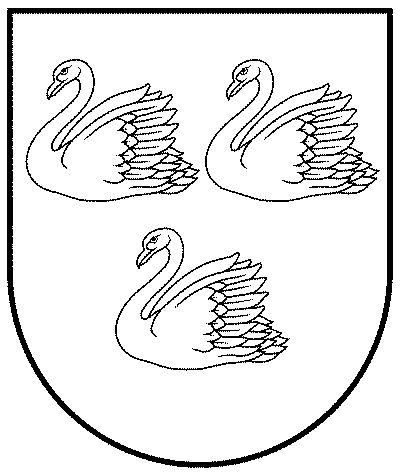 GULBENES NOVADA PAŠVALDĪBAGULBENES NOVADA PAŠVALDĪBAGULBENES NOVADA PAŠVALDĪBAReģ. Nr. 90009116327Reģ. Nr. 90009116327Reģ. Nr. 90009116327Ābeļu iela 2, Gulbene, Gulbenes nov., LV-4401Ābeļu iela 2, Gulbene, Gulbenes nov., LV-4401Ābeļu iela 2, Gulbene, Gulbenes nov., LV-4401Tālrunis 64497710, mob.26595362, e-pasts: dome@gulbene.lv, www.gulbene.lvTālrunis 64497710, mob.26595362, e-pasts: dome@gulbene.lv, www.gulbene.lvTālrunis 64497710, mob.26595362, e-pasts: dome@gulbene.lv, www.gulbene.lv2023.gada 29.jūnijāNr. GND/2023/644	(protokols Nr.9; 89.p)